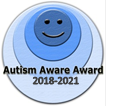 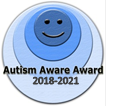 2018-2019